מְקַבֶּלֶת אִשָּׁה מִיַּד בְּנָהּ וּמִיַּד בַּעְלָהּוּמַחְזִירַתּוּ לַמַּיִם בַּשַּׁבָּת.רַבִּי יְהוּדָה אוֹמֵר:בַּשַּׁבָּת -  מַחֲזִירִין,בְּיוֹם טוֹב - מוֹסִיפִין,וּבַמּוֹעֵד-  מַחֲלִיפִין.קָטָן הַיּוֹדֵעַ לְנַעֲנֵעַ חַיָּב בַּלּוּלָב.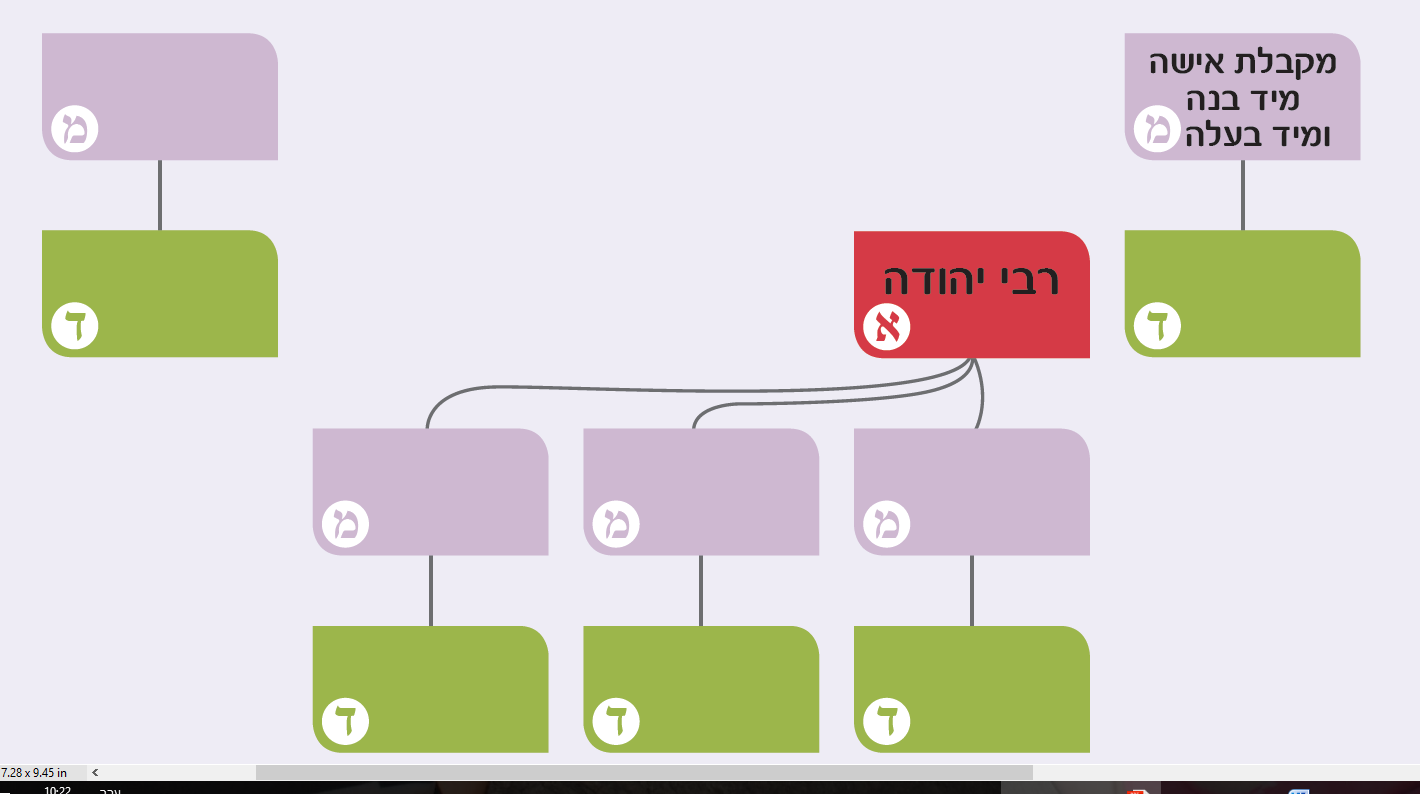 